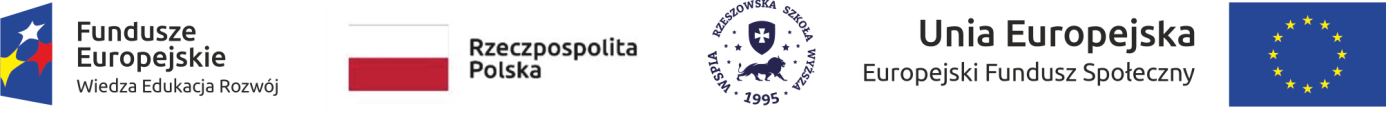 nr zapytania ofertowego 4/KON/z045/2019Załącznik nr 6 do WarunkówKLAUZULA INFORMACYJNA ZAMAWIAJĄCEGODotyczy: Zapytania ofertowego na zakup wraz z wdrożeniem :- oprogramowania do obsługi, zamieszczania i ewidencji materiałów dydaktyczno-edukacyjnych 
w repozytorium – „EDUKATOR” - licencja bezterminowa;- oprogramowania do wdrożenia nowoczesnych metod weryfikacji zdobytej wiedzy i kompetencji - „SBS Step by Step” – licencja bezterminowa;realizowanego w ramach projektu pn.: „Nowy wymiar studiowania w WSPiA”.Zgodnie z obowiązkiem wynikającym z art. 13 Rozporządzenia Parlamentu Europejskiego i Rady (UE) 2016/679 z dnia 27 kwietnia 2016 r. w sprawie ochrony osób fizycznych w związku z przetwarzaniem danych osobowych i w sprawie swobodnego przepływu takich danych (RODO), poniżej przekazujemy informacje dotyczące przetwarzania Pani/Pana danych osobowych:Administratorem Państwa danych osobowych jest Wyższa Szkołą Prawa i Administracji Rzeszowska Szkoła Wyższa z siedzibą w Rzeszowie, ul. Cegielniana 14, 35-310 Rzeszów; sekretariatr@wspia.eu, tel.: 17 8670400,Administrator powołał Inspektora Ochrony Danych, z którym kontakt jest możliwy pod adresem email: Magdalena.Czech@wspia.eu.Państwa dane osobowe przetwarzane będą na podstawie art. 6 ust. 1 lit. c RODO w celu związanym 
z postępowaniem prowadzonym w trybie zapytania ofertowego na zakup wraz z wdrożeniem :- oprogramowania do obsługi, zamieszczania i ewidencji materiałów dydaktyczno-edukacyjnych w repozytorium – „EDUKATOR” - licencja bezterminowa;- oprogramowania do wdrożenia nowoczesnych metod weryfikacji zdobytej wiedzy i kompetencji - „SBS Step by Step” – licencja bezterminowa;realizowanego w ramach projektu pn.: „Nowy wymiar studiowania w WSPiA” oraz obowiązkiem archiwizacji dokumentów wynikającym z umowy o dofinansowanie zawartej pomiędzy Zamawiającym, a Instytucją Zarządzającą Programem Operacyjnym.Państwa dane osobowe mogą być udostępnione:Instytucji Zarządzającej Programem Operacyjnym;Podmiotom współpracującym z Zamawiającym w przypadku gdy będzie to niezbędne do prawidłowej realizacji zamówienia;Podmiotom, które złożą żądanie wglądu do dokumentacji związanej z prowadzonym postępowaniem w związku z zapytaniem ofertowym – zgodnie z Wytycznymi w zakresie kwalifikowalności wydatków w ramach Europejskiego Funduszu Rozwoju Regionalnego, Europejskiego Funduszu Społecznego oraz Funduszu Spójności na lata 2014-2020 z dnia 19 lipca 2017 roku, MR/H 2014-2020/23(3)07/2017 (WYTYCZNE);Państwa dane osobowe mogą zostać udostępnione w związku z upublicznieniem wyników postępowania o zamówienie zgodnie z WYTYCZNYMI;Państwa dane będą przechowywane do upływu terminu trwałości zrealizowanego projektu pn.: „Nowy wymiar studiowania w WSPiA”, a następnie do czasu ich archiwizowania zgodnie 
z umową o dofinansowanie zawartą pomiędzy Zamawiającym, a Instytucją Zarządzającą Programem Operacyjnym.Prawa osób, których dane dotyczą:Posiadają Państwo:prawo dostępu do swoich danych osobowych;prawo do sprostowania Państwa danych osobowych z zastrzeżeniem, że skorzystanie 
z tego prawa nie może skutkować zmianą wyniku postępowania o udzielenie niniejszego zamówienia ani zmianą postanowień zawartej umowy oraz nie może naruszać integralności dokumentacji procedury udzielenia zamówienia w związku z Zapytaniem ofertowym;prawo do wniesienia skargi do Prezes Urzędu Ochrony Danych Osobowych, gdy uznają Państwo, że przetwarzanie danych osobowych Państwa dotyczących narusza przepisy RODO;prawo żądania od Administratora ograniczenia przetwarzania danych osobowych, 
z zastrzeżeniem przypadków o których mowa w art. 18 ust. 2 RODO;Nie przysługuje Państwu:w związku z art. 17 ust. 3 lit b, d lub e RODO prawo do usunięcia danych osobowych;prawo do przenoszenia danych osobowych, o których mowa w art. 20 RODO;na podstawie art. 21 RODO Prawo sprzeciwu, wobec przetwarzania danych osobowych, ponieważ podstawą prawną przetwarzania Państwa danych osobowych jest art. 6 ust 1 lit c RODO;W przypadku nie wyrażenia zgody na przetwarzanie danych osobowych złożona oferta w tym postępowaniu zostanie odrzucona.Oświadczenie *☐ Wyrażam zgodę na przetwarzanie moich danych osobowych w zakresie określonym 
w powyższej Klauzuli Informacyjnej.☐ Nie wyrażam zgody na przetwarzanie moich danych osobowych w zakresie określonym 
w powyższej Klauzuli Informacyjnej.*zaznacz właściwe........................................................................( data, pieczęć i podpis osoby/osób uprawnionej/uprawnionych do składania oświadczeń woli w imieniu Wykonawcy)